ANALISIS PERHITUNGAN HARGA POKOK PRODUKSI KAIN TRADISIONAL PALEMBANG PADA PENGRAJIN TENUNCEK NANI SONGKET 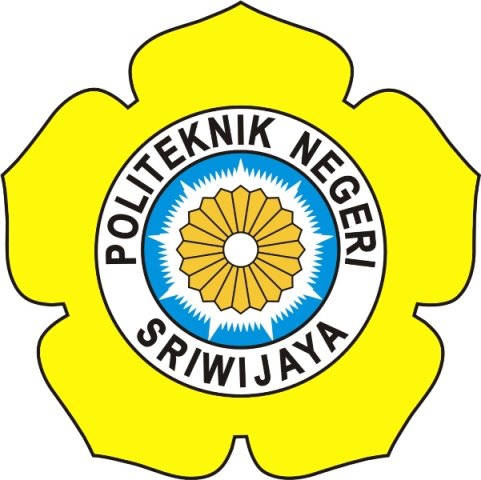 LAPORAN AKHIRLaporan Akhir ini disusun sebagai salah satu syaratmenyelesaikan pendidikan Diploma IIIpada Jurusan AkuntansiOleh :JANIA LITA SAVITRINIM 061530501077POLITEKNIK NEGERI SRIWIJAYAPALEMBANG2018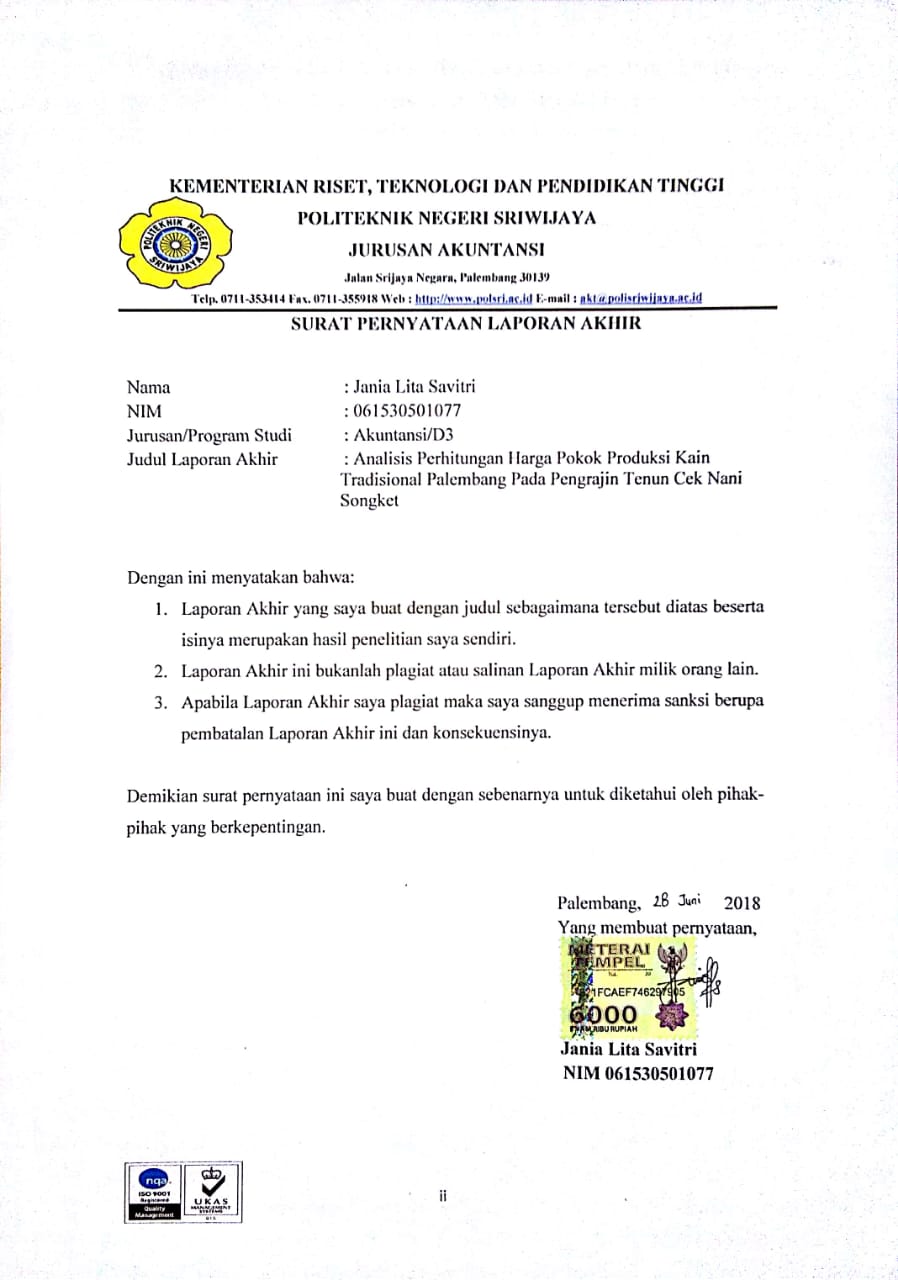 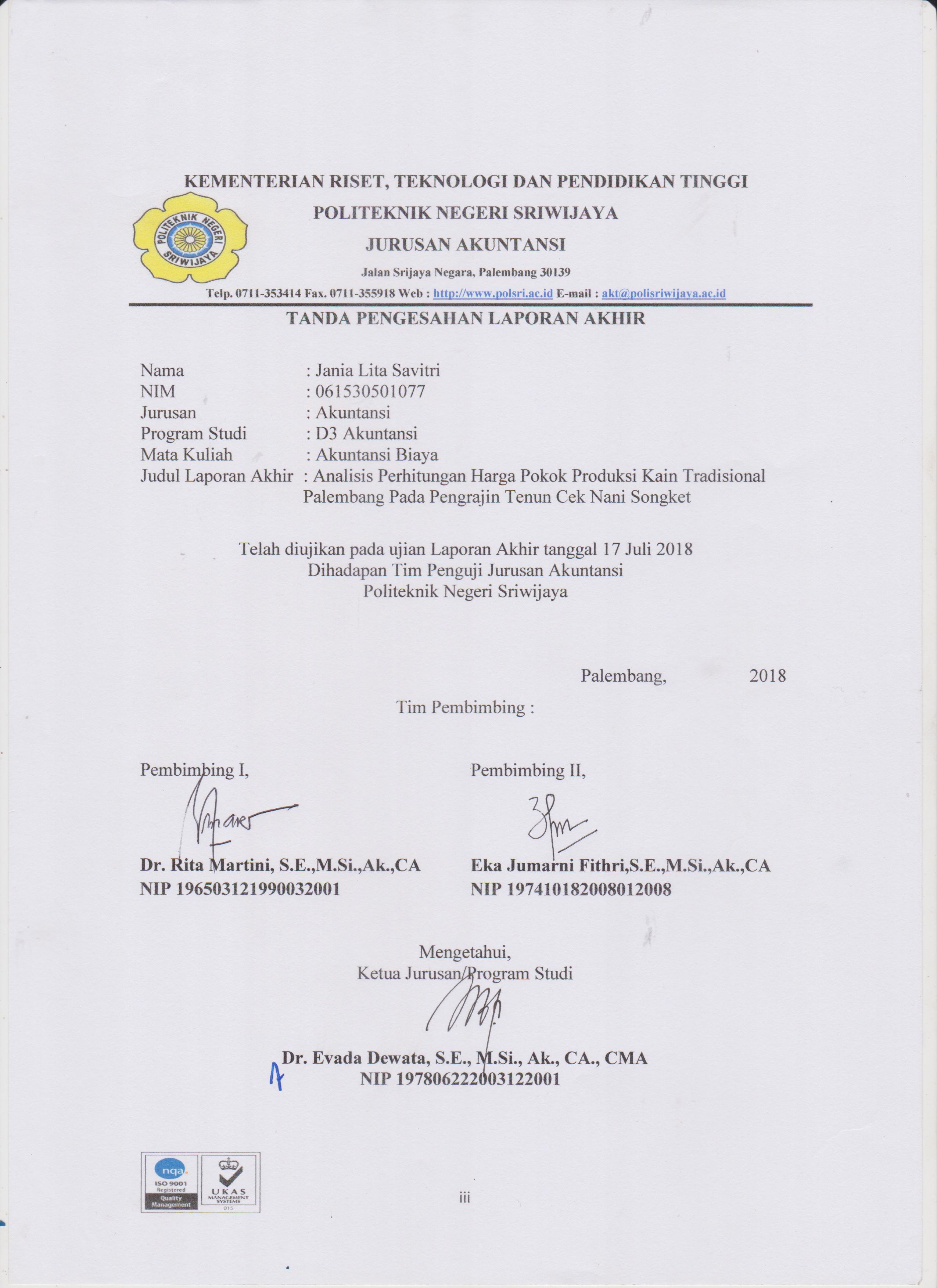 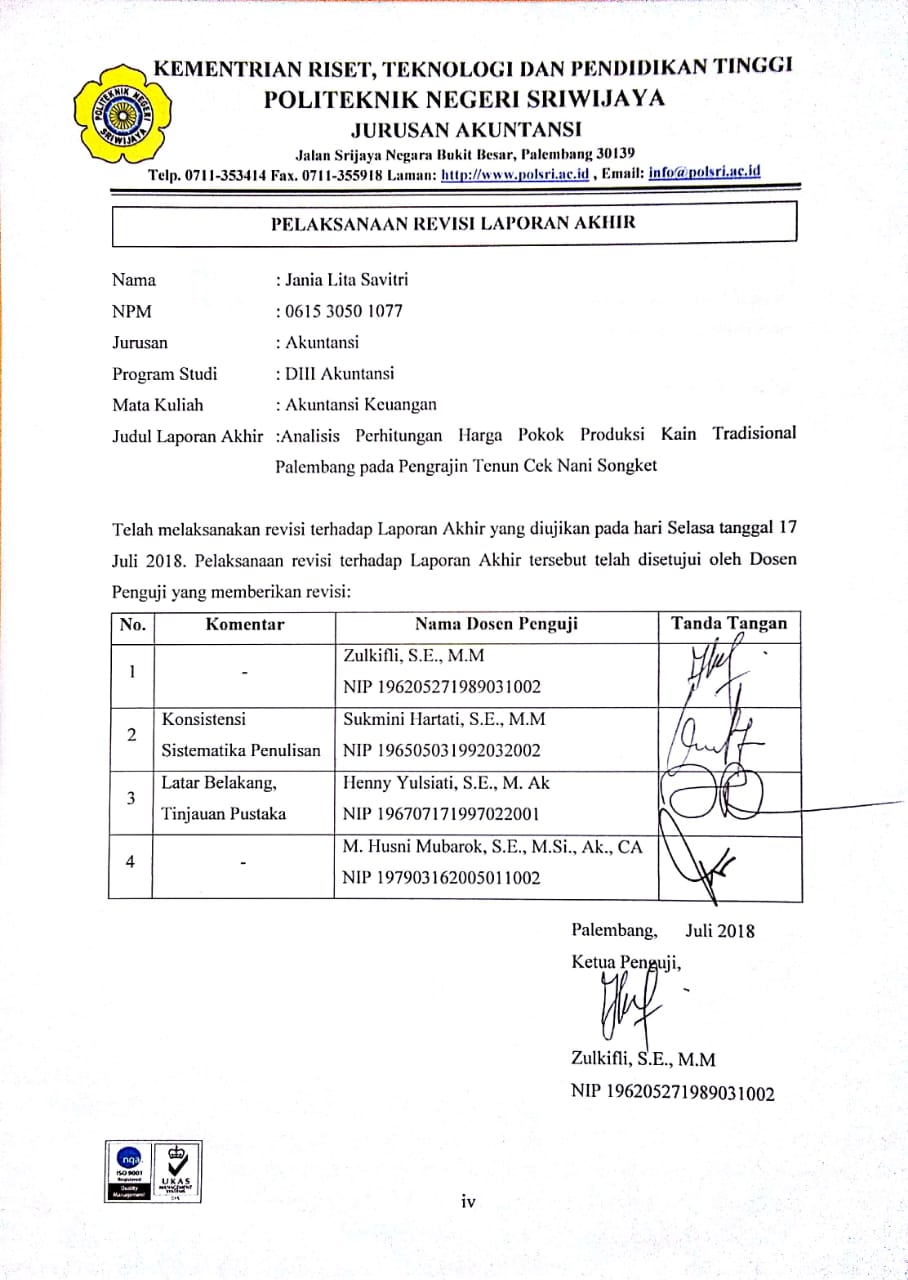 MOTTO DAN PERSEMBAHANMOTTO:“Barangsiapa bertawakkal pada Allah, maka Allah akan memberikan kecukupan padanya, sesungguhnya Allah lah yang akan melaksanakan urusan (yang di kehendaki)-Nya.”(QS. Al - Thalaq:3)“Banyak kegagalan hidup terjadi karena orang-orang tidak menyadari betapa dekatnya kesuksesan ketika mereka menyerah.”(Thomas Alfa Edison)“Orang-orang yang sukses telah belajar membuat diri mereka melakukan hal yang harus dikerjakan ketika hal itu memang harus dikerjakan, entah mereka menyukainya atau tidak.”(Aldus Huxley)Kupersembahkan untuk :Allah SWT(Alm) Ayah dan (Almh) Ibu tercintaKedua Saudaraku Jania Lita Larosa dan 	Nanda NatasyaTeman-teman seperjuangan kelas 6 AFAlmamaterkuABSTRAKAnalisis Perhitungan Harga Pokok Produksi Kain Tradisional Palembang pada Pengrajin Tenun Cek Nani Songket.Politeknik Negeri Sriwijaya, Jurusan AkuntansiJania Lita Savitri, 2018 (xv + 74 Halaman)Email: janialita81@gmail.comLaporan akhir ini bertujuan menganalisis harga pokok produksi pada Pengrajin Tenun Cek Nani Songket. Penulis mengumpulkan data sekunder dengan cara survey dan wawancara. Data yang diperoleh berupa data penggunaan bahan baku, tenaga kerja, serta daftar aset tetap yang digunakan untuk memproduksi pesanan kain songket, kain jumputan dan kain tajung untuk bulan Februari tahun 2018. Setelah dianalisis, penuis menemukan bahwa pengrajin belum melakukan pengklasifikasian biaya bahan baku langsung dan tidak langsung untuk kain jumputan. Pengrajin juga tidak memperhitungkan biaya transportasi pembelian bahan baku serta biaya-biaya lain seperti biaya bersama berupa biaya listrik, biaya air, dan biaya penyusutan peralatan dan gedung. Oleh karena itu, penulis membuat perhitungan harga pokok produksi yang tepat. Sebaiknya Pengrajin melakukan pengklasifikasian unsur-unsur harga pokok produksi terutama pada kain jumputan dan memasukkan perhitungan biaya transportasi ke dalam unsur penambah bahan baku serta memperhitungkan biaya bersama berupa biaya listrik dan biaya air, serta biaya penyusutan peralatan dan gedung ke dalam perhitungan harga pokok produksi.Kata Kunci: Pengklasifikasi Biaya Produksi, Harga Pokok Produksi ABSTRACTAnalysis The Calculation Cost of Goods Manufactured of Palembang Traditional Fabrics on Weaving Craftsmen Cek Nani Songket.State Politeknik of Sriwijaya, Accounting DepartmenJania Lita Savitri, 2018 (xv + 74 Sheets)Email: janialita81@gmail.comThis Final Report aims to analyze Cost of Goods Manufactured on Weaving Craftsmen Cek Nani Songket. The author collect data by surveys and interviews. Author got raw material usage data , labor, and the list of fixed assets to produce songket fabric, jumputan fabric and tajung fabric for February 2018. After Analyze, the author found that the company has not made classification of the cost of direct materials and indirect materials for jumputan fabric. The craftsmen also don’t calculate the transportation costs of purchasing raw materials and other costs such as joint costs like  electricity cost, water cost, and depreciation costs of equipment and building. Therefore, the authors make the right calculation of cost of goods manufactured. The craftsmen ought to classify the elements of cost of goods manufactured  especially on  jumputan  fabric and enter the calculation of transportation costs into the raw material addition element and calculate the joint costs of electricity and water costs, and the cost of depreciations of equipment and building into the calculation of cost of goods manufactured.Keywords: Classification of Production Cost, Cost of  Goods ManufacturedKATA PENGANTAR	Puji dan Syukur atas kehadirat Allah SWT, berkat rahmat dan karunia-Nya sehingga penulis dapat menyelesaikan laporan akhir ini. Laporan akhir  ini dibuat untuk memenuhi persyaratan akademik pendidikan Diploma III pada Jurusan Akuntansi Politeknik Negeri Sriwijaya. Adapun judul laporan akhir ini adalah “Analisis Perhitungan Harga Pokok Produksi Kain Tradisional Palembang pada Pengrajin Tenun Cek Nani Songket” Analisis perhitungan harga pokok produksi ini sangat berpengaruh terhadap keputusan-keputusan yang akan diambil oleh manajemen perusahaan.Selama penulisan laporan ini, penulis banyak menerima bantuan dari berbagai pihak baik secara langsung maupun tidak langsung, baik berupa bimbingan, pengarahan, dukungan secara moril maupun bentuk material. Oleh karena itu penulis ingin menyampaikan terima kasih kepada:Bapak Dr. Ing. Ahmad Taqwa, M.T., selaku Direktur Politeknik Negeri Sriwijaya.Ibu Dr. Evada Dewata, S.E., M.Si., Ak., CA, selaku Ketua Jurusan Akuntansi Politeknik Negeri Sriwijaya.Ibu Yuliana Sari, S.E., MBA., Ak, selaku Sekretaris Jurusan Akuntansi Politeknik Negeri Sriwijaya.Ibu Dr. Rita Martini, S.E.,M.Si.,Ak.,CA selaku Dosen Pembimbing I yang telah membimbing dalam menyelesaikan Laporan Akhir ini.Ibu  Eka Jumarni Fithri,S.E.,M.Si.,Ak.,CA selaku Dosen Pembimbing II yang telah membimbing dalam menyelesaikan Laporan Akhir ini.Bapak dan Ibu Dosen serta para Staff Jurusan Akuntansi terima kasih atas ilmu dan didikan yang telah diberikan selama ini.Ibu Nyayu Nani (Cek Nani) selaku pemilik perusahaan yang telah mengizinkan penulis mengumpulkan data untuk menyusun laporan akhir ini.Kedua orang tuaku alm. Ayah dan almh. Ibu tercinta. Serta kedua  saudaraku dan keluarga besar yang banyak memberikan bantuan, dukungan, dan doa.Sahabat-sahabatku H dan N yang selalu memberikan semangat dalam penyusunan laporan akhir ini.Teman-teman Seperjuangan khususnya kelas 6 AF angkatan 2015.Member A+ yang senantiasa memberikan masukan dalam pengerjaan laporan akhir ini.Semua pihak yang tidak dapat disebutkan satu-persatu yang telah membantu dalam penulisan dan penyusunan laporan akhr ini.Laporan akhir ini disusun berdasarkan ilmu pengetahuan yang penulis peroleh selama masa pendidikan di Jurusan Akuntansi Politeknik Sriwijaya. Penulis menyadari masih terdapat banyak kekurangan dalam laporan akhir ini baik dari segi penulisan maupun materi. Penulis sangat mengharapkan saran dan masukan yang membangun dari semua pihak atas isi laporan akhir ini dengan kerendahan hati agar penulis dapat melakukan perbaikan di masa yang akan datang.  Atas segala bentuk kekeliruan yang ada pada laporan akhir ini, penulis mohon maaf. Akhir kata, penulis berharap semoga laporan akhir ini dapat bermanfaat dalam menambah ilmu dan wawasan bagi kita semua.				         		 Palembang,     Juli 2018			PenulisDAFTAR ISIHALAMAN JUDUL	iHALAMAN PERNYATAAN BEBAS PLAGIAT	iiHALAMAN PENGESAHAN	iiiHALAMAN PERNYATAAN REVISI	ivHALAMAN MOTTO DAN PERSEMBAHAN	vABSTRAK	viABSTRACT	viiKATA PENGANTAR	viiiDAFTAR ISI	xDAFTAR TABEL	xiiDAFTAR GAMBAR	xivDAFTAR LAMPIRAN	xvPENDAHULUAN	11.1 Latar Belakang	11.2 Rumusan Masalah	31.3 Ruang Lingkup Pembahasan	31.4 Tujuan dan Manfaat Penulisan	3       1.4.1 Tujuan Penulisan	3       1.4.2 Manfaat Penulisan	4      1.5  Teknik Pengumpulan Data	4      1. 6 Sistematika Penulisan	6II. TINJAUAN PUSTAKA	8      2.1 Pengertian dan Tujuan Akuntansi Biaya	8     2.1.1 Pengertian Akuntansi Biaya	8     2.1.2 Tujuan Akuntansi Biaya	9      2.2 Pengertian dan Klasifikasi Biaya	10     2.2.1 Pengertian Biaya	10     2.2.2 Klasifikasi Biaya	10      2.3 Pengertian dan Unsur-Unsur Harga Pokok Produksi 	11     2.3.1 Pengertian Harga Pokok Produksi	11     2.3.2 Unsur-Unsur Harga Pokok Produksi	12      2.4 Metode Pengumpulan dan Perhitungan Harga Pokok Produksi	14      2.4.1 Metode Pengumpulan Harga Pokok Produksi	14      2.4.2 Perhitungan Harga Pokok Produksi	14      2.5 Karakteristik Metode dan Manfaat Informasi Harga Pokok Job OrderCosting	15 2.5.1 Karakteristik Metode Harga Pokok Job Order Costing	15 2.5.2 Manfaat Informasi Harga Pokok Pesanan Job OrderCosting	16      2.6 Dasar Perhitungan Biaya Berdasarkan Job Order Costing	17      2.7 Kartu Harga Pokok Berdasarkan Job Order Costing	18 2.8 Biaya Overhead Pabrik	192. 8.1 Metode Dasar Pembebanan Tarif Biaya Overhead Pabrik yang          Ditetukan Dimuka	20      2.9 Biaya Produksi Bersama	22      III. GAMBARAN UMUM PERUSAHAAN	24       3.1  Sejarah Singkat Perusahaan	24       3. 2 Struktur Organisasi dan Pembagian Tugas	25       3.2.1  Struktur Organisasi	25       3.2.2 Pembagian Tugas	26       3. 3  Aktivitas Perusahaan	27       3.3.1  Kegiatan Produksi Kain Songket	27       3.3.2  Kegiatan Produksi Kain Jumputan	28       3.3.3  Kegiatan Produksi Kain Tajung	29      3. 4  Klasifikasi Biaya dan Unsur-unsur Harga Pokok Produksi	29      3.4.1  Biaya Bahan Baku	29      3.4.2  Biaya Tenaga Kerja Langsung	31       3. 5  Alat Produksi Perusahaan	33       3. 6  Perhitungan Harga Pokok Produksi Menurut Pengrajin	35IV. PEMBAHASAN	39       4.1  Analisis terhadap Klasifikasi Biaya Bahan Baku Langsung dan              Tenaga Kerja Langsung	39       4.1.1  Analisis Biaya Bahan Baku Langsung	40       4.1.2  Analisis Biaya Tenaga Kerja Langsung	46       4. 2 Analisis Perhitungan  Biaya Overhead Pabrik	48       4.2.1  Biaya Bahan Baku Tidak Langsung	49       4.2.2  Biaya Tenaga Kerja Tidak Langsung	50       4.2.3  Biaya Overhead Pabrik Lainnya	504.2.3.1  Biaya Listrik	504.2.3 .2 Biaya Air	524.2.3.3  Biaya Penyusutan	53       4.2.4  Analisis Perhitungan Biaya Overhead Pabrik Ditentukan                  Dimuka	61.      4.3  Analisis Perhitungan Harga Pokok Produksi	64              4.3.1  Kartu Harga Pokok	72V.   SIMPULAN DAN SARAN	745.1  Simpulan	745.2  Saran	74DAFTAR PUSTAKALAMPIRANDAFTAR TABELTabel  3.1   Pemakaian Bahan Baku Untuk Kain Songket Motif Cantik Manis	30Tabel  3.2   Pemakaian Bahan Baku Untuk Kain Jumputan	31Tabel  3.3   Pemakaian Bahan Baku Untuk Kain Tajung	31Tabel  3.4   Upah Tenaga Kerja Langsung Untuk Kain Songket Motif Cantik Manis	32Tabel  3.5   Upah Tenaga Kerja Langsung Untuk Kain Jumputan	32Tabel  3.6   Upah Tenaga Kerja Langsung Untuk Kain Tajung	32Tabel  3.7   Peralatan dalam Proses Produksi	33Tabel  3.8   Biaya Bahan Baku Untuk Pesanan  Kain Songket Motif Cantik Manis,   Kain Jumputan, dan Kain Tajung	35Tabel  3.9   Upah Tenaga Kerja Langsung Untuk Pesanan  Kain Songket Motif   Cantik Manis, Kain Jumputan, dan Kain Tajung	36Tabel  4.1   Analisis Biaya  Bahan Baku Langsung Untuk Pesanan  3 Stel Kain    Songket  Motif Cantik Manis, 3 Unit Kain Jumputan dan 20 Unit    Kain Tajung	41Tabel  4.2   Pengklasifikasian Biaya Transportasi Untuk Pesanan 3 Stel Kain    Songket  Motif Cantik Manis	43Tabel  4.3    Pengklasifikasian Biaya Transportasi Untuk Pesanan 30 Unit    Kain Jumputan	44Tabel  4.4    Pengklasifikasian Biaya Transportasi Untuk Pesanan 20 Unit    Kain Tajung	45Tabel  4.5    Analisis Biaya  Tenaga Kerja Langsung Untuk Pesanan  3 Stel Kain     Songket  Motif Cantik Manis, 3 Unit Kain Jumputan dan 20 Unit     Kain Tajung	47Tabel  4.6    Biaya Bahan Baku Tidak Langsung  Untuk Pesanan  30 Unit                    Kain Jumputan	49Tabel  4.7    Data Gedung	54Tabel  4.8    Daftar Peralatan Dalam Proses Produksi Kain Songket	56Tabel  4.9    Rekapitulasi Perhitungan Biaya Penyusutan Peralatan Kain Songket	57Tabel  4.10  Daftar Peralatan Dalam Proses Produksi Kain Jumputan	57Tabel  4.11  Rekapitulasi Perhitungan Biaya Penyusutan Peralatan Kain Jumputan	58Tabel  4.12  Daftar Peralatan Dalam Proses Produksi Kain Tajung	58Tabel  4.13  Rekapitulasi Perhitungan Biaya Penyusutan Peralatan Kain Tajung	59Tabel  4.14  Rekapitulasi Biaya Penyusutan Untuk Pesanan 3 Stel Kain Songket Motif Cantik Manis	59Tabel  4.15  Rekapitulasi Biaya Penyusutan Untuk Pesanan 30 Unit Kain Jumputan	60Tabel  4.16  Rekapitulasi Biaya Penyusutan Untuk Pesanan 20 Unit Kain Tajung	60Tabel  4.17  Rekapitulasi Perhitungan  Biaya Overhead Pabrik Untuk Pesanan  Periode 2018	61Tabel  4.18  Perbandingan  BOP Actual dan BOP Applied 3 stel kain songket, 30 Unit kain jumputan dan 20 unit kain tajung pada Pengrajin Tenun Cek Nani Songket	63Tabel  4.19  Perbandingan Harga Pokok Produksi Untuk Pesanan 30 stel Kain Songket	65Tabel  4.20  Perbandingan Harga Pokok Produksi Untuk Pesanan 30 Unit  Kain Jumputan	67Tabel  4.21  Perbandingan Harga Pokok Produksi Untuk Pesanan 20 Unit  Kain Tajung	69Tabel  4.22  Perbandingan Harga Pokok Per-Produk Untuk Pesanan Kain Songket,  Kain Jumputan, dan Kain Tajung Pada Pengrajin Tenun Cek Nani  Songket Bulan Februari 2018	71DAFTAR GAMBARGambar   2.1   Kartu Harga Pokok Berdasarkan  Job  Order  Costing	18Gambar   3.1   Struktur Organisasi	25Gambar   4.1   Kartu Harga Pokok Pesanan 3 Stel Kain Songket	72Gambar   4.2   Kartu Harga Pokok Pesanan 30 Stel Kain Jumputan	73Gambar   4.3   Kartu Harga Pokok Pesanan 20 Stel Kain Tajung	73DAFTAR LAMPIRANLampiranSurat Permohonan Pengambilan Data Laporan AkhirSurat Izin Pengambilan Data Surat Persetujuan Pengambilan Data Kartu Kunjungan MahasiswaSurat Kesepakatan Bimbingan Laporan Akhir Pembimbing ISurat Kesepakatan Bimbingan Laporan Akhir Pembimbing IIKartu Konsultasi Bimbingan Laporan Akhir Pembimbing IKartu Konsultasi Bimbingan Laporan Akhir Pembimbing IIDaftar wawancara